/ioAdditional information:Free registration for AAPE UK Members, Currently, we are able to offer free registration for non-members for the conference and we would encourage you to apply for institutional membership, as the annual membership fee will not be levied this year. As the conference will be on-line in 2021, we can offer 4 places per HEI institutional membership. Registration will be via Eventbrite – please use the following link: https://www.eventbrite.co.uk/e/aape-uk-2021-tickets-151601033773?utm_campaign=post_publish&utm_medium=email&utm_source=eventbrite&utm_content=shortLinkNewEmailCall for posters:The Association for Advanced Practice Educators (AAPE) UK will host a poster ‘session’ that will run during the registration, coffee and lunch periods during the conference on 25th June 2021, and delegates are invited to submit an abstract for consideration. We welcome abstracts of posters that reflect the experiences/  stories/ adaptations made to practice and education/ challenges/ responses through and beyond the pandemic.If you are involved in a project or initiative around the theme of the conference, this is your opportunity to present your findings, showcase your work, share your experiences, discuss the outcomes, and get valuable feedback from colleagues. The abstract is a short description of your work and should contain an introduction, aims and objectives, details of the initiative or project, role, results and outcomes, and conclusions and impact of the work. Abstracts will be reviewed by a panel of experts.  Authors will be notified if their abstract has been successful and given further information on preparing a poster for the event.Accepted authors will be required to register to attend the conference, in order for the abstract to be eligible for virtual display during the conference, inclusion on the programme and on the AAPE UK website.  Authors will be expected to be available to answer any questions from attendees, at and following the conference via email. The posters will then be judged by the attendees at the conference and the best poster will be awarded a prize on the day.Abstract submission deadline: Monday 24th May 2021.Authors will be notified of acceptance by: Friday 4th June 2021.Please complete the form overleaf and return it together with your abstract in Word format to jonesa23@cardiff.ac.uk Abstract submission form for poster sessionThe Association for Advanced Practice Educators UK (AAPE) National Conference Flexibility in Advanced Practice Education: Adaptation and ResponsePreparing your abstractThe abstract must not exceed 300 words (excluding authors’ names and affiliations).Please structure your abstract as follows: Put the title of the abstract in bold (Please use sentence case for the title); Provide the names and affiliation(s) of all authors, with the name of the presenting author in bold; Use the following headings in your abstract: Introduction, Aims/Objectives, Details of project, Results/Outcomes, Conclusions/Impact. Please attach your abstract document in Microsoft Word format and email it together with the form below to 
jonesa23@cardiff.ac.uk  by Monday 24th May 2021.Terms and conditions: By submitting this abstract, the authors consent to it being published in conference programme and on the association of Advanced Practice Educators website. Presenting authors also acknowledge that they will need to register to attend the conference.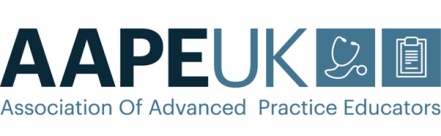 AAPE UK Annual Conference and Annual General MeetingFlexibility in Advanced Practice Education: Adaptation and ResponseDate: Friday 25th June 2021Time: 9 – 4.30pmVenue: On-Line ConferenceAAPE UK Annual Conference and Annual General MeetingFlexibility in Advanced Practice Education: Adaptation and ResponseDate: Friday 25th June 2021Time: 9 – 4.30pmVenue: On-Line Conference8.30 – 9.009.00 – 9.10Registration and virtual networkingWelcome and Introduction – Kathy Haigh, Chair, AAPE UK 9.10 -  9.25Welcome from Professor Brian Webster- HendersonDeputy Vice Chancellor (Health, Environment & Innovation), University of Cumbria, Chair, Council of Deans of Health UK9.25 – 09. 5009.50 – 10.00Keynote speech: Let’s Remain Clever TogetherBev HardenAdvanced Practice Lead, Health Education EnglandQuestions and answers10.00 – 10.3010.30 – 10.40Keynote speech: Scottish updateJane HarrisHead of Programme, Postgraduate and Post-registration Education and Continuing Professional Development, NHS Education for ScotlandQuestions and answers10.40 – 11.10            Coffee and networking11.10 - 11.3011.30 – 11.40 Skills for a Nightingale HospitalAnna Neary,  University of the West of England Questions and answers	11.40 - 12.0012.00 – 12.10OSCEs– Online OSCEs and associated pedagogy versus Realtime OSCEs in PPEKathy Haigh, University of Cumbria and Anna Jones, Cardiff UniversityQuestions and answers12.10 – 13.00              Lunch and networking13.00– 13.3013.30 – 13.40Laughter TherapyAlice Hortop, University of West of EnglandQuestions and answers13.40 – 14.20(10 minutes per presenter)14.20 – 14.40Student contributions:How we changed and responded: Communication/challenges/new ways of workingWales: Jenny WalshScotland: Lisa Ferguson and Linzi Deighton Northern Ireland: Judith McGeownEngland: Gareth WardQuestions and answers14.40– 15.00              Coffee and networking15.00 – 15.2015.20 – 15.30Towards Multiprofessional Consultant Practice - a potential career pathway for Advanced PractitionersKim Manley Professor Practice Development ImpACT Research Group, University of East Anglia, and Dr. Robert Crouch OBE.Questions and answers15.30 – 16.30                     AGM and results of posters/ picture competitions16.30CloseCorresponding author name:Email address:Presenting author name (if different to corresponding author): Job title:Organisation/Institution:AAPE memberYes/ No